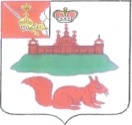 МУНИЦИПАЛЬНОЕ СОБРАНИЕКИЧМЕНГСКО-ГОРОДЕЦКОГО МУНИЦИПАЛЬНОГО РАЙОНА ВОЛОГОДСКОЙ ОБЛАСТИРЕШЕНИЕс. Кичменгский ГородокО внесении изменений и дополнений в решение Муниципального Собранияот 30.12.2014 № 115Муниципальное Собрание РЕШИЛО:Внести в решение Муниципального Собрания от 30.12.2014 г № 115 «О дорожном фонде Кичменгско-Городецкого муниципального района» следующие измененияПункт 2 Порядка изложить в следующей редакции:«2. Главным распорядителем бюджетных средств Дорожного фонда является администрации Кичменгско-Городецкого муниципального района.»;Дополнить пункт 1, пункт 4, пункт 5 Порядка после слов «вне границ» словами «и в границах»Настоящее постановление вступает в силу с 01.01.2016 г.Глава района                                                                               А.И. ЛетовальцевПредседатель Муниципального Собрания                                      Л.Н. Дьяковаот20.11.2015№188